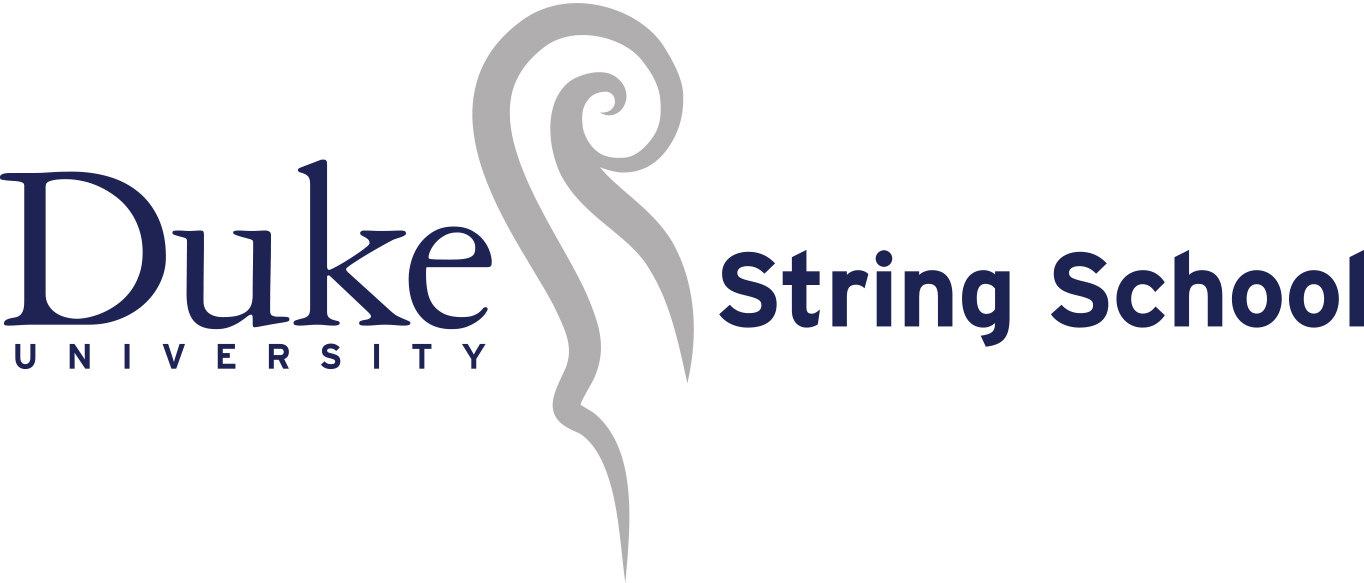 Violin and Cello Group Class ConcertFebruary 16, 2019, 4:00pm, Nelson Music RoomBeginner ViolinErica Shirts, Conductor1.  See A Little Monkey										    Instructional2.  Twinkle Variations						         			             Shinichi SuzukiBeginner CelloErica Leavell, Conductor1.  French Folk Song									                     Folk Song2.  Rocky Mountain 									     American Folk SongViolin Choir INonoko Okada, Conductor1.  There Was An Old Woman, As I’ve Heard Tell						         English Folk Song2.  Square Dance									            Stanley Fletcher3.  Andantino											Shinichi SuzukiPatrick Swinney, soloist4. Etude												Shinichi SuzukiRyan Ge, soloistCello Choir ICarlos Bardales, Conductor1. Fanfarre										  	 Ricky Mooney2. Minuet in C										Johann Sebastian Bach3. Long, Long Ago Theme and Variation							  Thomas Haynes BaylyAlex Forman, soloistViolin Choir IIJulia Reeves, Conductor1.  Dreamy Eyed Sue									            Stanley Fletcher2.  Fireman’s Reel										       Traditional3.  Two Grenadiers									         Robert SchumannNafas Hayati, soloistCello Choir IIErica Leavell, Conductor1.  Three Mozart Minuets							     	        Wolfgang Amadeus Mozart2.  Scheherazade						     		            Nicolai Rimsky-KorsakovViolin Choir IIIErica Shirts, Conductor1.  Slovakian Song									        	     Bela Bartok2.  Fair Rosmarin									 Tribute to Fritz KreislerErica Shirts, DirectorTeachers: Carlos Bardales, Erica Leavell, Shelley Livingston, Nonoko Okada, Julia Reeves, Rob Rempher, Cody Rex, Matt Stutzman, Maria Valencia, Clara Vasquez.Accompanist: Eric HochstetlerStaff Assistant: Katharine Whitmore, Parent Volunteer Coordinator: Angela LopezFounder & Director Emeritus: Dorothy KitchenBeginner CelloConducted by Erica LeavellCaleb ChungAva CrowderAki ErtzSienna KhandaniMonica YangCello Choir IConducted by Carlos BardalesAlex FormanCyrus GadburyHannah KhandaniBen StemmleHenry WaggonerCello Choir IIConducted by Erica LeavellGwyneth BernhardtMary Jean FjellangerDavid FragrosoMarieli MartinezKieran RooneyBeginner ViolinConducted by Erica ShirtsElaina ChenYilia DongRuby Jean FisherHaruki HommaAmara IzuakorAnilika IzuakorIsabel JohnsenZoe JonesMeg LessardJenna LottCharlotte MillerSophia MillerVanessa ShivelyCharlie SmithJason TaylorValentina PodolyanskayaViolin Choir IConducted by Nonoko OkadaSylvie ButterworthRyan GeAudrey HanNeila HuangIan LeeVera JoseDhruv RaoPatrick SwinneyHaochen TangViolin Choir IIConducted by Julia ReevesZariyah BarrabiZuri DavisZanadia Diaz-WhiteMaya GiraltIsabel HalpernNafas HayatiTeddy HillAshten JampayasIris MuMira RajagopalEmily ThackerXinyin Zhang Violin Choir IIIConducted by Erica ShirtsColette CharlesSophie CrowderHannah DavenportJenna KimJuan Landa AguilarErin LeeLuca PironeDhriti RaoElla RosselliDaniel StockerJason WagnerChelsea X_____________________________Many thanks to Angela Lopez and all the members of our volunteer parent committee, our fantastic accompanists, and Music Department folks, especially Rick Nelson, Elizabeth Thompson, and Gretchen Hoag, Jonathan Bagg, Eric Pritchard, Jane Hawkins Raimi (1950-2017),Vice Provost for the Arts Scott Lindroth, Dr. Phail Wynn (1947-2018), and Dr. Stelfanie Williams for their support of DUSS and the Kidznotes Pipeline,and of course Founder and Director Emeritus Mrs. Dorothy Kitchen for founding this wonderful program. This project was supported by the Durham Arts Council’s Annual Arts Fund and the N.C. Arts Council, a division of the Department of Natural and Cultural Resources.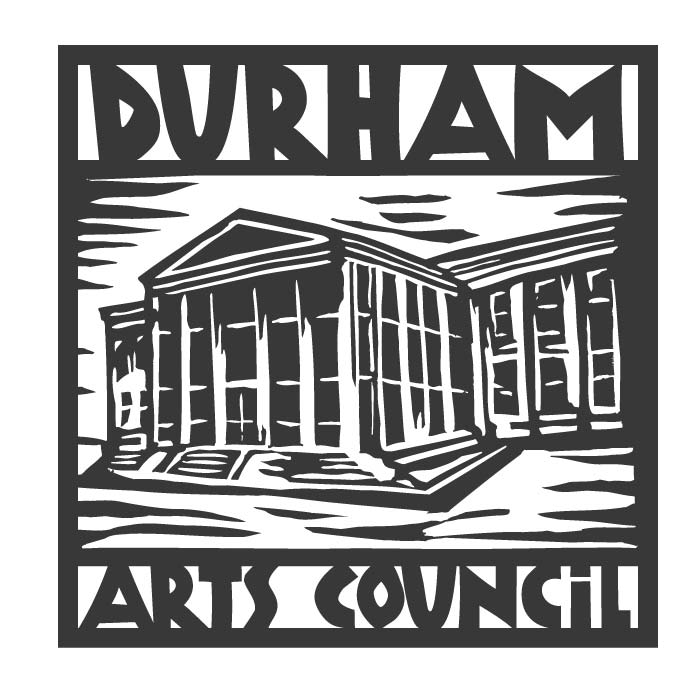 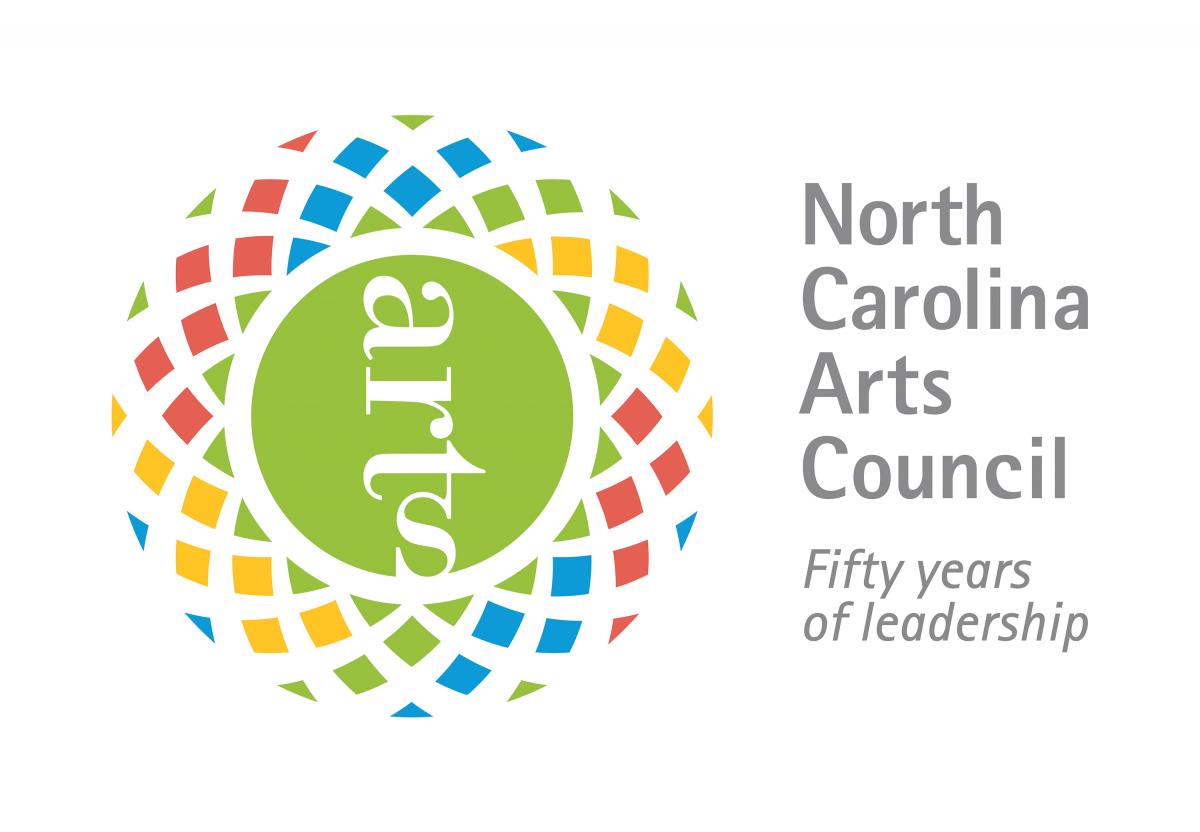 